Številka: 845-5/2016Datum: 6.9.2016Na podlagi 23. člena Zakona o javnih financah (Uradni list RS, št. 11/11- ZJF -UPB4, 14/13 – popr., 101/13, 55/15 – ZFisP in 96/15 – ZIPRS1617), 20. člena Uredbe o enotni metodologiji za pripravo in obravnavo investicijske dokumentacije na področju javnih financ (Uradni list RS, št. 60/06 in 54/10) ter 30. in 100. člena Statuta Občine Izola (Uradne objave, št. 15/99 in 17/12 in 6/14) je Občinski svet Občine Izola na svoji ….. redni seji dne ....................... sprejel naslednjiS K L E Po potrditvi Dokumenta identifikacije investicijskega projekta za nabavo kombiniranega gasilskega vozila za gašenje požarov in tehnične intervencije za potrebe Javnega zavoda Gasilska brigada Koper1.Potrdi se Dokument identifikacije investicijskega projekta (DIIP) za nabavo kombiniranega gasilskega vozila za gašenje požarov in tehnične intervencije za potrebe Javnega zavoda Gasilska brigada Koper, ki ga je junija 2016 izdelala družba Elmarkt d.o.o., Sončna pot 42, Portorož. 2.Vrednost investicije po stalnih in tekočih cenah znaša 420.000,00 EUR (z vključenim davkom na dodano vrednost). Celotna kupnina za vozilo je načrtovana s finančnim leasingom za obdobje 7 let po 2,3% pričakovani obrestni meri, katerega bodo odplačevali sofinancerji, Mestna občina Koper, Občina Piran, Občina Izola in Občina Ankaran.3.Načrtovana struktura virov financiranja investicije po tekočih cenah: 4.Sklep velja takoj. Ž u p a n                                                                                                               mag. Igor KOLENCSklep prejmejo:Gasilska Brigada Koper, Občina Koper, zbirka dok. gradiva,arhiv 2x 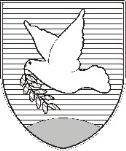 OBČINA IZOLA – COMUNE DI ISOLAOBČINSKI SVET – CONSIGLIO COMUNALE Sončno nabrežje 8 – Riva del Sole 86310 Izola – IsolaTel: 05 66 00 100, Fax: 05 66 00 110E-mail: posta.oizola@izola.siWeb: http://www.izola.si/Leto / VirMestna občina Koper58,3%Občina Piran20,0%Občina Izola18,0%Občina Ankaran3,7%Skupaj201719.826,946.801,706.121,531.258,3134.008,48201837.904,8913.003,3911.703,052.405,6365.016,96201937.904,8913.003,3911.703,052.405,6365.016,96202037.904,8913.003,3911.703,052.405,6365.016,96202137.904,8913.003,3911.703,052.405,6365.016,96202237.904,8913.003,3911.703,052.405,6365.016,96202337.904,8913.003,3911.703,052.405,6365.016,96202418.952,446.501,705.851,531.202,8132.508,48Skupaj266.208,7191.323,7482.191,3716.894,89456.618,72